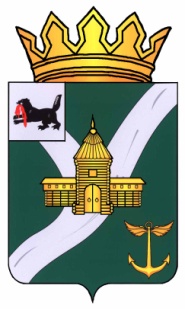 Иркутская областьУсть-Кутское муниципальное образованиеАДМИНИСТРАЦИЯПОСТАНОВЛЕНИЕот _15.01.2015г.______					                               № 7-пг. Усть-Кут	В соответствии со ст. 78 Бюджетного кодекса Российской Федерации, руководствуясь ст. 48 Устава Усть-Кутского муниципального образования,ПОСТАНОВЛЯЮ:1.Внести следующие  изменения в Положение о порядке предоставления субсидий на частичное возмещение транспортных расходов юридических лиц и индивидуальных предпринимателей, осуществляющих розничную торговлю и доставку продовольственных товаров в поселения Усть-Кутского муниципального образования, расположенных в районах Крайнего Севера и приравненных к ним местностях с ограниченными сроками завоза грузов (продукции),утвержденное постановлением Администрации УКМО от 25.07.2012г. №1029-п (далее-Положение):	1.1. Форму 2 Приложения №1 к Положению изложить в новой редакции  согласно Приложения №1 к настоящему постановлению.	2. Настоящее постановление  разместить на официальном сайте Администрации Усть-Кутского муниципального образования.Мэр  Усть-Кутского  муниципальногообразования						                                                    В.П.СенинПриложение 1 к  постановлениюАдминистрации УКМО«_15 »___01___2015 г. № 7-пПриложение №1         Форма№2Расчёт субсидии на возмещение транспортных расходов за счёт средств местного       бюджета ________________________________________________________________________		(наименование юридического лица, индивидуального предпринимателя)на  _____________20___годаРуководитель___________________________				_____________________			(подпись)					(расшифровка подписи)Главный бухгалтер______________________				_____________________			(подпись)					(расшифровка подписи)М.П.Руководитель___________________________				_____________________			(подпись)					(расшифровка подписи)Главный бухгалтер______________________				______________________			(подпись)					(расшифровка подписи)М.П.О внесении изменений в Положение о порядке предоставления субсидий на частичное возмещение транспортных расходов юридических лиц и индивидуальных предпринимателей, осуществляющих розничную торговлю и доставку продовольственных  товаров в поселения Усть-Кутского муниципального образования, расположенных в районах Крайнего Севера и приравненных к ним местностях с ограниченными сроками завоза грузов (продукции), утвержденное  постановлением Администрации УКМО  от 25.07.2012г. №1029-пк Положению о порядке предоставления субсидий на частичное возмещение транспортных расходов юридических лиц и индивидуальных предпринимателей, осуществляющих розничную торговлю и доставку продовольственных товаров в поселения Усть-Кутского муниципального образования, расположенных в районах Крайнего Севера и приравненных к ним местностях с ограниченными сроками завоза грузов (продукции)№п/пСтатьи расходовЗатраты№п/пСтатьи расходов1Часовая тарифная ставка оплаты труда работника (обратный путь),руб.2Время  от места доставки продовольственных товаров до места погрузки (обратный путь),час.3Время стоянки под погрузкой в г.Усть-Куте, и под выгрузкой (осуществление выездной торговли),час.4Налоги, начисляемые на фонд оплаты труда, руб.5Затраты на топливо от места доставки продовольственных товаров до места погрузки (обратный путь),руб.6Затраты на смазочные материалы, руб.7Прочие затраты(в т.ч. амортизация радиостанции, материалы на ремонт, освидетельствование судна, за выделение радиочастотных ресурсов ),руб.8Расстояние от места доставки продовольственных товаров до места погрузки, км.9Грузоподъемность транспортного средства, осуществляющего доставку продовольственных товаров, тн.10Транспортные расходы( включая время стоянки под выгрузкой, погрузкой, обратный путь), возмещаемые за счёт средств местного бюджета, не учтённые в расчёте себестоимости по доставке 1 тонно-километра, руб.11Разница выпадающих расходов между фактическими затратами по доставке и частичным возмещением транспортных расходов за счёт средств областного бюджета, руб.12Фактические затраты по доставке продовольственных товаров за выполненные рейсы по   факту 20__ г., руб. ИТОГО: сумма субсидии на возмещение транспортных расходов по доставке продовольственных товаров форма 1+форма 2, руб.